lMADONAS NOVADA PAŠVALDĪBA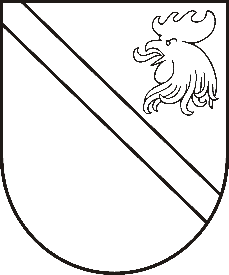 Reģ. Nr. 90000054572Saieta laukums 1, Madona, Madonas novads, LV-4801 t. 64860090, fakss 64860079, e-pasts: dome@madona.lv ___________________________________________________________________________MADONAS NOVADA PAŠVALDĪBAS DOMESLĒMUMSMadonā2019.gada 14.oktobrī								Nr.468									(protokols Nr.19, 1.p.)Par Madonas novada pašvaldības izpilddirektora iecelšanu amatāŅemot vērā Madonas novada pašvaldības domes lēmumu 04.09.2019. “Par Madonas novada pašvaldības izpilddirektora amata kandidātu pieteikšanās un izvērtēšanas kārtību”, 03.10.2019. un 08.10.2019. Uzņēmējdarbības, teritoriālo un vides jautājumu komitejas atzinumu, domes priekšsēdētājs izvirza izpilddirektora amatam amata kandidāti Vitu Robalti.Pamatojoties uz likuma “Par pašvaldībām” 21.panta pirmās daļas 11.punktu un 68.panta pirmo daļu, atklāti balsojot ar vēlēšanu zīmēm: PAR – 10 (Agris Lungevičs, Ivars Miķelsons, Antra Gotlaufa, Gunārs Ikaunieks, Valda Kļaviņa, Andris Sakne, Rihards Saulītis, Inese Strode, Aleksandrs Šrubs, Gatis Teili), PRET - NAV, Madonas novada pašvaldības dome NOLEMJ:Ar 14.10.2019. iecelt Vitu Robalti, personas kods […], Madonas novada pašvaldības izpilddirektora amatā.Domes priekšsēdētājs						A.Lungevičs